	•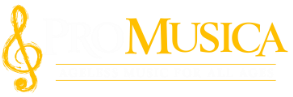       "Ageless Music for All Ages"Mail to:402 S.Main Street, Suite 502Joplin, MO 64801-2358You are invited to contribute to Pro Musica for the 2017-2018 Season. Your gift makes possible the presentation of Pro Musica's outstanding concerts. All levels receive a listing in concert programs.___ Friend  [up to $99]___ Supporter [$100-$249]___ Patron [$250-$499]___  Benefactor [$500 - $999] ___ Sustainer [$1000-$1499] ___  Sponsor [$1500 and up]Name (as you would like it to appear on program)Area Code	PhoneEmail AddressDonations at Friend and Support levels are fully tax-deductible. A portion of the donations at the Patron, Benefactor, Sustainer and Sponsor levels are tax-deductible as allowed by the Internal Revenue Service.Please make checks payable to: Pro MusicaPatron$250-$499Invitation to a reception or dinner with musicians and two tickets to jazz concertBenefactor$500 - $999The benefits of Patron support, plus...-one ticket to the next Symphony Orchestra Concert or other Special Ticketed ConcertSustainer$1000-$1499The benefits of Benefactor support, plus...-one additional ticket to next Symphony Orchestra Concert or other Special Ticketed Concert.Sponsor$1500 and upThe benefits of Sustainer support, plus...-listing as an underwriter, in part, of one chamber music concert